 Αριθ.Πρωτ. -54-				                       ΘΕΣΣΑΛΟΝΙΚΗ : 5/2/2020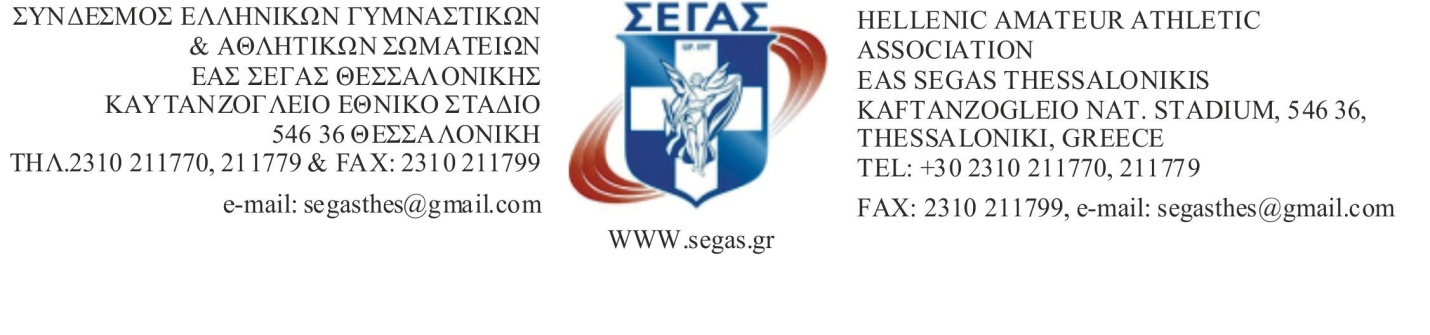 Π Ρ Ο Σ Κ Λ Η Σ ΗΣΕ ΤΑΚΤΙΚΗ ΓΕΝΙΚΗ ΣΥΝΕΛΕΥΣΗ ΤΩΝ ΑΝΤΙΠΡΟΣΩΠΩΝ ΤΩΝ ΣΩΜΑΤΕΙΩΝ ΜΕΛΩΝ ΤΗΣ ΕΑΣ ΣΕΓΑΣ Θ Ε Σ Σ Α Λ Ο Ν Ι Κ Η Σ 	Το Διοικητικό Συμβούλιο της ΕΑΣ ΣΕΓΑΣ ΘΕΣΣΑΛΟΝΙΚΗΣ με την υπ'αριθμ. 1/23-1-2020 συνεδρίασή του,  αποφάσισε την σύγκλιση  ΤΑΚΤΙΚΗΣ ΓΕΝΙΚΗΣ  ΣΥΝΕΛΕΥΣΗΣ  η οποία θα πραγματοποιηθεί την ΠΑΡΑΣΚΕΥΗ21 ΦΕΒΡΟΥΑΡΙΟΥ 2020  και ώρα 17.00΄  στην ΑΙΘΟΥΣΑ ΤΥΠΟΥ  του ΚΑΥΤΑΝΖΟΓΛΕΙΟΥ ΕΘΝΙΚΟΥ ΣΤΑΔΙΟΥ  με τα εξής θέματα :1.Εκλογή Προεδρείου Γενικής Συνέλευσης2.Έκθεση Πεπραγμένων Διοικητικού Συμβουλίου από 1/1/19 έως 31/12/19 – ΕΓΚΡΙΣΗ & ΑΠΑΛΛΑΓΗ ΔΙΟΙΚΗΣΗΣ3.Οικονομικός – Ταμειακός  Απολογισμός εσόδων-εξόδων από 1/1/19 έως 31/12/19 – ΕΓΚΡΙΣΗ & ΑΠΑΛΛΑΓΗ ΔΙΟΙΚΗΣΗΣ4.Έκθεση  Εξελεγκτικής Επιτροπής από 1/1/19 έως 31/12/19 – ΕΓΚΡΙΣΗ & ΑΠΑΛΛΑΓΗ ΔΙΟΙΚΗΣΗΣ5.Τοποθετήσεις εκπροσώπων	Σύμφωνα με το άρθρο 10 παράγραφος 6/δ του καταστατικού οι τυχόν αλλαγές αντιπροσώπων τακτικών και αναπληρωματικών μπορούν να γίνουν μέχρι την ΠΑΡΑΣΚΕΥΗ  14 ΦΕΒΡΟΥΑΡΙΟΥ 2020  και ώρα 12.00΄.	Αλλαγές αντιπροσώπων με FAX δεν γίνονται δεκτές. Σε περίπτωση που δεν υπάρξει απαρτία , η Συνέλευση θα πραγματοποιηθεί την ίδια ημέρα  και ώρα 17.30΄ στον ίδιο χώρο.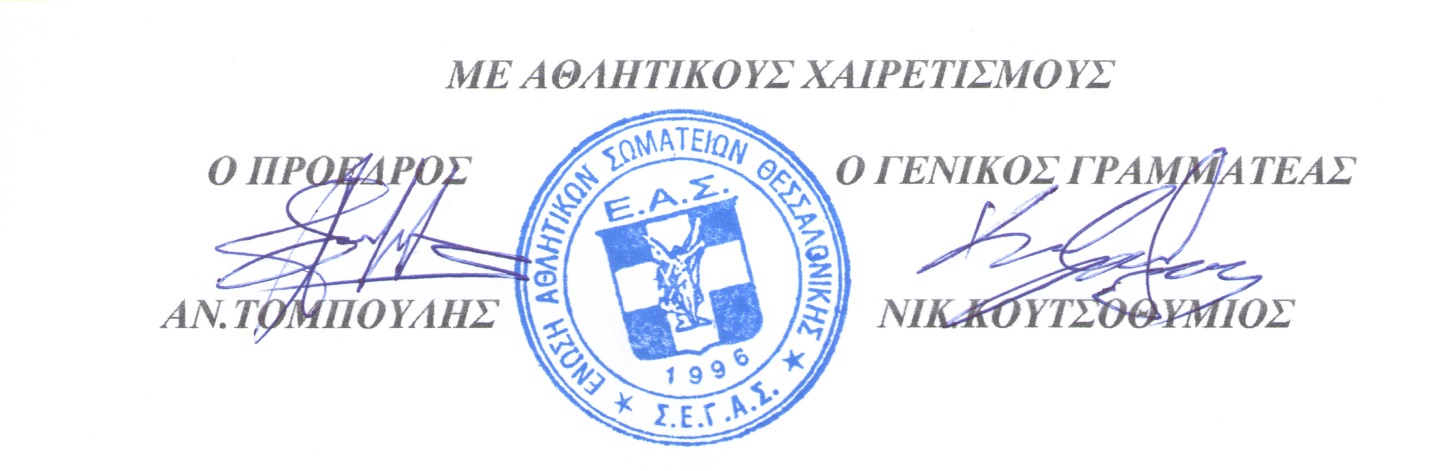 